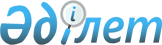 Об увеличении объема финансирования инвестиционного проекта реконструкции гостиницы "Алатау"Постановление Правительства Республики Казахстан от 2 апреля 1997 г. N 462



          В целях завершения реконструкции гостиницы "Алатау" и
обеспечения погашения задолженности по ранее выданному кредиту в
рамках сотрудничества между Турецкой Республикой и Республикой
Казахстан Правительство Республики Казахстан ПОСТАНОВЛЯЕТ:




          1. Одобрить контракт, заключенный совместным предприятием
"Медеу-Эмсаш-Алатау" с фирмой "Emsas Insааt, Тоurisм, Ticaret ve
Sаn.А.S." на передачу в управление гостиничного комплекса "Алатау".




          2. Государственному Экспортно-импортному банку Республики
Казахстан:




          провести банковскую экспертизу представленных совместным
предприятием "Медеу-Эмсаш-Алатау" технико-экономического обоснования
проекта, контракта и других документов, связанных с предоставлением
кредита, а также гарантий и залоговых обеспечений на дополнительный
объем запрашиваемого кредита;




          в установленном порядке заключить дополнительное кредитное
соглашение с Совместным предприятием "Медеу-Эмсаш-Алатау";




          контролировать выплату Совместным предприятием
"Медеу-Эмсаш-Алатау" авансового платежа, погашение предоставляемой
суммы кредита и процентов по нему, а также оплату банковских
расходов, осуществляемых совместным предприятием за счет собственных
средств.




          3. Министерству финансов Республики Казахстан осуществлять
контроль за исполнением настоящего постановления.




          4. Внести в приложение 1 к постановлению Кабинета Министров
Республики Казахстан от 2 августа 1994 г. N 866  
 P940866_ 
  "Об
утверждении перечня проектов, финансируемых за счет кредита,
предоставляемого Правительством Турецкой Республики" (САПП
Республики Казахстан, 1994 г., N 33, ст. 365) следующее изменение:




          по строке:




          "Минмолтурспорт    реконструкция   2    фирма "Эмсаш"




                                                малого крыла




                                                гостиницы "Алатау"




          цифру "2" заменить цифрой "4,45".





     Премьер-Министр
  Республики Казахстан


					© 2012. РГП на ПХВ «Институт законодательства и правовой информации Республики Казахстан» Министерства юстиции Республики Казахстан
				